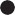 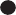 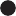 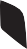 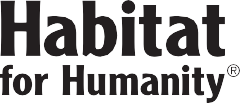 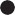 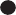 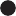 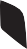 ApplicationHabitat Homeownership ProgramWe are pledged to the letter and spirit of U.S. policy for the achievement of equal housing opportunity throughout the nation. We encourage and support an affirmative advertising and marketing program in which there are no barriers to obtaining housing because of race, color, religion, sex, handicap, familial status or national origin. 	4. PRESENT HOUSING CONDITIONS	Number of bedrooms (please circle)	1	2	3	4	5Other rooms in the place where you are currently living:Kitchen	□ Bathroom	□ Living room	□ Dining roomOther (please describe)  	If you rent your residence, what is your monthly rent payment?  $ 	/month (Please supply a copy of your lease or a copy of a money order receipt or canceled rent check.)Name, address and phone number of current landlord:  	In the space below, describe the condition of the house or apartment where you live. Why do you need a Habitat home? 	5. PROPERTY INFORMATION	If you own your residence, what is your monthly mortgage payment? $ 	/month   Unpaid balance $ 	Do you own land?  □ No	□ Yes	Monthly payment $ 	Unpaid balance $ 	If you wish your property to be considered for building your Habitat home, please attach land documentation.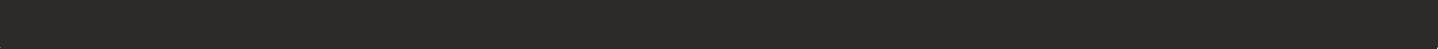 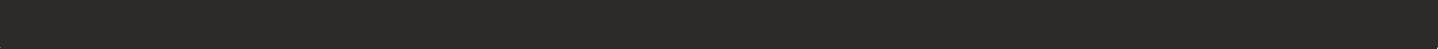 Where will you get the money to make the down payment or pay for closing costs (for example, savings or parents)? If you borrow the money, whom will you borrow it from, and how will you pay it back? 	12. AUTHORIZATION AND RELEASE	I understand that by filing this application, I am authorizing Habitat for Humanity to evaluate my actual need for the Habitat homeownership program, my ability to repay an affordable loan and other expenses of homeownership, and my willingness to be a partner through sweat equity.I understand that the evaluation will include personal visits, a credit check and employment verification. I have answered all the questions on this application truthfully. I understand that if I have not answered the questions truthfully, my application may be denied, and that even if I have already been selected to receive a Habitat home, I may be disqualified from the program and forfeit any rights or claims to a Habitat home. The original or a copy of this application will be retained by Habitat for Humanity even if the application is not approved.I also understand that Habitat for Humanity screens all applicants on the sex offender registry. By completing this application, I am submitting myself to such an inquiry. I further understand that by completing this application, I am submitting myself to a criminal background check.Applicant signature	Date	Co-applicant signature	DateX 		 		X  		 	PLEASE NOTE: If more space is needed to complete any part of this application, please use a separate sheet of paper and attach it to this application. Please mark your additional comments with “A” for applicant or “C” for co-applicant. 	13. RIGHT TO RECEIVE COPY OF APPRAISAL	This is to notify you that we may order an appraisal in connection with your loan and we may charge you for this appraisal. Upon completion of the appraisal, we will promptly provide a copy to you, even if the loan does not close.Applicant's name 		Co-applicant's name  	 	14 . INFORMATION FOR GOVERNMENT MONITORING PURPOSES	PLEASE READ THIS STATEMENT BEFORE COMPLETING THE BOX BELOW: We are requesting the following information to monitor our compliance with the federal Equal Credit Opportunity Act, which prohibits unlawful discrimination. You are not required to provide this information. We will not take this information (or your decision not to provide this information) into account in connection withyour application or credit transaction. The law provides that a creditor may not discriminate based on this information, or based on whether or not you choose to provide it. If you choose not to provide the information, we may note it by visual observation or surname.EQUAL CREDIT OPPORTUNITY ACT (ECOA) NoticeThe attached ECOA notice should be provided to all applicants with the application for the Habitat homeownership program in order to communicate the right to require certain income information from applicants for the Habitat program.Purpose and background: Because Habitat for Humanity homeownership and loan programs qualify as Special Purpose Credit Programs under the Equal Credit Opportunity Act, Habitat can request and consider certain information about income that other lenders may not be allowed to request and consider in connection with their loan programs without providing certain disclosures and options for the applicant to decline to provide that information.Although federal law allows Special Purpose Credit Programs to request and consider this information to determine eligibility for their programs, the law does not explicitly provide an exemption from the disclosure.Accordingly, in order to avoid any confusion by Habitat applicants about their rights and obligations to provide this information, we recommend that Habitat affiliates provide the customary disclosure together with the explanation for Habitat’s right to consider that information in evaluating applications for the Habitat program. Please see the attached sample ECOA notice.Affiliate instructions: The Habitat affiliate needs to fill in the address for the FTC regional office for the region in which the affiliate is located. To find the appropriate regional office for the FTC, please check the FTC website: ftc.gov/about-ftc/bureaus-offices/regional-offices.Provide two copies of the ECOA notice to the applicant with the application.Each applicant and co-applicant, if any, should sign and date the ECOA notice to acknowledge receipt, and return the signed copy to Habitat with the written application.EQUAL CREDIT OPPORTUNITY ACT NOTICEThe Federal Equal Credit Opportunity Act prohibits creditors from discriminating against credit applicants on the basis of race, color, religion, national origin, sex, marital status or age (provided the applicant has the capacity to enter into a binding contract); because all or part of the applicant's income derives from any public assistance program; or because the applicant has in good faith exercised any right under the Consumer Credit Protection Act. The federal agency that monitors compliance with this law concerning this company is the Federal Trade Commission, 600 Pennsylvania Ave., NW, Washington, DC   20580.  
You need not disclose income from alimony, child support or separate maintenance payment if you choose not to do so. However, because we operate a Special Purpose Credit Program, we may request and require, in order to determine an applicant’s eligibility for the program and the affordable mortgage amount, information regarding the applicant’s marital status; alimony, child support and separate maintenance income; and the spouse’s financial resources.Accordingly, if you receive income from these sources and do not provide this information with your application, your application will be considered incomplete, and we will be unable to invite you to participate in the Habitat program.Applicant(s):X	 Print name:  	                                                                  Date:  	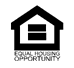 X	 Print name:  	                                                    Date:  	1. APPLICANT INFORMATION1. APPLICANT INFORMATION1. APPLICANT INFORMATION1. APPLICANT INFORMATION1. APPLICANT INFORMATION1. APPLICANT INFORMATION1. APPLICANT INFORMATION1. APPLICANT INFORMATIONApplicantApplicantApplicantApplicantCo-applicantCo-applicantCo-applicantCo-applicantApplicant’s nameApplicant’s nameApplicant’s nameApplicant’s nameCo-applicant’s nameCo-applicant’s nameCo-applicant’s nameCo-applicant’s nameSocial Security number  			                                                            Home phone 		Age  	□ Married □ Separated □ Unmarried (Incl. single, divorced, widowed)Social Security number  			                                                            Home phone 		Age  	□ Married □ Separated □ Unmarried (Incl. single, divorced, widowed)Social Security number  			                                                            Home phone 		Age  	□ Married □ Separated □ Unmarried (Incl. single, divorced, widowed)Social Security number  			                                                            Home phone 		Age  	□ Married □ Separated □ Unmarried (Incl. single, divorced, widowed)Social Security number  			                                                            Home phone 		Age  	□ Married □ Separated □ Unmarried (Incl. single, divorced, widowed)Social Security number  			                                                            Home phone 		Age  	□ Married □ Separated □ Unmarried (Incl. single, divorced, widowed)Social Security number  			                                                            Home phone 		Age  	□ Married □ Separated □ Unmarried (Incl. single, divorced, widowed)Social Security number  			                                                            Home phone 		Age  	□ Married □ Separated □ Unmarried (Incl. single, divorced, widowed)Dependents and others who will live with youDependents and others who will live with youDependents and others who will live with youDependents and others who will live with you(not listed by co-applicant)(not listed by co-applicant)(not listed by co-applicant)(not listed by co-applicant)NameAgeMaleFemaleNameAgeMaleFemale□□□□□□□□□□□□□□□□□□□□Present address (street, city, state, ZIP code) □ Own □ RentNumber of years  	Present address (street, city, state, ZIP code) □ Own □ RentNumber of years  	Present address (street, city, state, ZIP code) □ Own □ RentNumber of years  	Present address (street, city, state, ZIP code) □ Own □ RentNumber of years  	Present address (street, city, state, ZIP code) □ Own □ RentNumber of years  	Present address (street, city, state, ZIP code) □ Own □ RentNumber of years  	Present address (street, city, state, ZIP code) □ Own □ RentNumber of years  	Present address (street, city, state, ZIP code) □ Own □ RentNumber of years  	Please include resident information for the last 10 years.  If more space is needed, use back page.Please include resident information for the last 10 years.  If more space is needed, use back page.Please include resident information for the last 10 years.  If more space is needed, use back page.Please include resident information for the last 10 years.  If more space is needed, use back page.Please include resident information for the last 10 years.  If more space is needed, use back page.Please include resident information for the last 10 years.  If more space is needed, use back page.Please include resident information for the last 10 years.  If more space is needed, use back page.Please include resident information for the last 10 years.  If more space is needed, use back page.Last address (street, city, state, ZIP code)Number of years  	Last address (street, city, state, ZIP code)Number of years  	□ Own □ Rent□ Own □ RentLast address (street, city, state, ZIP code) □ Own □ RentNumber of years  	Last address (street, city, state, ZIP code) □ Own □ RentNumber of years  	Last address (street, city, state, ZIP code) □ Own □ RentNumber of years  	Last address (street, city, state, ZIP code) □ Own □ RentNumber of years  	2. FOR OFFICE USE ONLY — DO NOT WRITE IN THIS SPACE2. FOR OFFICE USE ONLY — DO NOT WRITE IN THIS SPACEDate received:  	Date of notice of incomplete application letter:  	 Date of adverse action letter:  		Date of selection committee approval:  	Date of board approval:  	 Date of partnership agreement:  	3. WILLINGNESS TO PARTNER3. WILLINGNESS TO PARTNERTo be considered for Habitat homeownership, you and your family must be willing to complete a certain number of “sweat-equity” hours. Your help in building your home and the homes of others is called “sweat equity” and may include clearing the lot, painting, helping with construction, working in the Habitat office, attending homeownership classes or other approved activities.I AM WILLING TO COMPLETE THE REQUIRED SWEAT-EQUITY HOURS:Yes	NoApplicant	□	□Co-applicant	□	□7. MONTHLY INCOME7. MONTHLY INCOME7. MONTHLY INCOME7. MONTHLY INCOME7. MONTHLY INCOMEIncome sourceApplicantCo-applicantOthers in householdTotalWages$$$$TANF$$$$Alimony$$$$Child support$$$$Social Security$$$$SSI$$$$Disability$$$$Section 8 housing$$$$Other:  	$$$$Other:  	$$$$Other:  	$$$$Total$$$$PLEASE NOTE:HOUSEHOLD MEMBERS WHOSE INCOME IS LISTED ABOVEHOUSEHOLD MEMBERS WHOSE INCOME IS LISTED ABOVEHOUSEHOLD MEMBERS WHOSE INCOME IS LISTED ABOVEHOUSEHOLD MEMBERS WHOSE INCOME IS LISTED ABOVESelf-employedHOUSEHOLD MEMBERS WHOSE INCOME IS LISTED ABOVEHOUSEHOLD MEMBERS WHOSE INCOME IS LISTED ABOVEHOUSEHOLD MEMBERS WHOSE INCOME IS LISTED ABOVEHOUSEHOLD MEMBERS WHOSE INCOME IS LISTED ABOVESelf-employedNameIncome sourceMonthly incomeDate of birthapplicants may beNameIncome sourceMonthly incomeDate of birthapplicants may berequired to provideadditionaldocumentation suchdocumentation suchas tax returns andas tax returns andfinancial statements.9. ASSETS9. ASSETS9. ASSETS9. ASSETS9. ASSETS9. ASSETSName of bank, savings andloan, credit union, etc.AddressCity, stateZIPAccount numberCurrentbalance$$$$$$$$$10. DEBT10. DEBT10. DEBT10. DEBT10. DEBT10. DEBT10. DEBTTO WHOM DO YOU AND THE CO-APPLICANT(S) OWE MONEY?TO WHOM DO YOU AND THE CO-APPLICANT(S) OWE MONEY?TO WHOM DO YOU AND THE CO-APPLICANT(S) OWE MONEY?TO WHOM DO YOU AND THE CO-APPLICANT(S) OWE MONEY?TO WHOM DO YOU AND THE CO-APPLICANT(S) OWE MONEY?TO WHOM DO YOU AND THE CO-APPLICANT(S) OWE MONEY?APPLICANTAPPLICANTAPPLICANTCO-APPLICANTCO-APPLICANTCO-APPLICANTAccountMonthly paymentUnpaid balanceMonths left to payMonthly paymentUnpaid balanceMonths left to payOther motor vehicle$$$$Boat$$$$Furniture, appliance, TVs(includes rent-to-own)$$$$Alimony$$$$Child support$$$$Credit card$$$$Credit card$$$$Credit card$$$$Total medical$$$$Other$$$$Other$$$$Total$$$$MONTHLY EXPENSESMONTHLY EXPENSESMONTHLY EXPENSESMONTHLY EXPENSESAccountApplicantCo-applicantTotalRent$$$Utilities$$$Insurance$$$Child care$$$Internet service$$$Cell phone$$$Land line$$$Business expenses$$$Union dues$$$Other$$$Other$$$Other$$$Total$$$11. DECLARATIONS11. DECLARATIONS11. DECLARATIONSPlease check the box beside the word that best answers the following questions for you and the co-applicantPlease check the box beside the word that best answers the following questions for you and the co-applicantPlease check the box beside the word that best answers the following questions for you and the co-applicantApplicantCo-applicanta. Do you have any outstanding judgments because of a court decision against you?□ Yes	□ No□ Yes	□ Nob. Have you been declared bankrupt within the past seven years?□ Yes	□ No□ Yes	□ Noc. Have you had property foreclosed on or deed in lieu of foreclosure in the past seven years?□ Yes	□ No□ Yes	□ Nod. Are you currently involved in a lawsuit?□ Yes	□ No□ Yes	□ Noe. Have you directly or indirectly been obligated on any loan which resulted in foreclosure, transfer of title in lieu of foreclosure, or judgment?□ Yes	□ No□ Yes	□ Nof. Are you currently delinquent or in default on any federal debt or any other loan, mortgage financial obligation or loan guarantee?□ Yes	□ No□ Yes	□ Nog. Are you paying alimony or child support or separate maintenance?□ Yes	□ No□ Yes	□ Noh. Are you a co-signer or endorser on any loan?□ Yes	□ No□ Yes	□ Noi. Are you a U.S. citizen or permanent resident?□ Yes	□ No□ Yes	□ NoIf you answered “yes” to any question a through h, or "no" to question i, please explain on a separate piece of paper.If you answered “yes” to any question a through h, or "no" to question i, please explain on a separate piece of paper.If you answered “yes” to any question a through h, or "no" to question i, please explain on a separate piece of paper.ApplicantCo-applicantI do not wish to furnish this informationRace (applicant may select more than one racial designation):American Indian or Alaska NativeNative Hawaiian or other Pacific IslanderBlack/African-AmericanWhiteAsianEthnicity:Hispanic or Latino	□ Non-Hispanic or LatinoSex:Female	□ MaleBirthdate: 	/	/	Marital status:Married	□ Separated □ Unmarried (single, divorced, widowed)I do not wish to furnish this informationRace (applicant may select more than one racial designation):American Indian or Alaska NativeNative Hawaiian or other Pacific IslanderBlack/African-AmericanWhiteAsianEthnicity:Hispanic or Latino	□ Non-Hispanic or LatinoSex:Female	□ MaleBirthdate: 	/	/	Marital status:Married □ Separated □ Unmarried (single, divorced, widowed)To be completed only by the person conducting the interviewTo be completed only by the person conducting the interviewThis application was taken by:Face-to-face interviewBy mailBy telephoneInterviewer’s name (print or type)This application was taken by:Face-to-face interviewBy mailBy telephoneInterviewer’s signature	DateThis application was taken by:Face-to-face interviewBy mailBy telephoneInterviewer’s phone number